от «18» ноября 2021 года №683Об утверждении Административного регламента по предоставлению муниципальной услуги «Предоставление земельного участка, находящегося в государственной или муниципальной собственности, в собственность бесплатно»           В целях реализации Федерального закона от 27.07.2010 г. 210-ФЗ «Об организации предоставления государственных и муниципальных услуг», руководствуясь Постановлением главы муниципального образования «Турочакский район» от 30.12.2011 г. 1355 «О Порядке разработки и утверждения административных регламентов предоставления муниципальных услуг», на основании Устава муниципального образования «Турочакский район»:Утвердить прилагаемый Административный регламент по предоставлению муниципальной услуги «Предоставление земельного участка, находящегося в государственной или муниципальной собственности, в собственность бесплатно». Опубликовать настоящее Постановление на официальном сайте муниципального образования «Турочакский район» и в районной газете «Истоки плюс».Контроль за исполнением настоящего постановления возложить на заместителя главы Администрации муниципального образования «Турочакский район», курирующего экономическую сферу.ВРИО главы муниципального образования «Турочакский район»                                              А.П. ПрокопьевРЕСПУБЛИКА АЛТАЙАДМИНИСТРАЦИЯМУНИЦИПАЛЬНОГО ОБРАЗОВАНИЯ«ТУРОЧАКСКИЙ РАЙОН»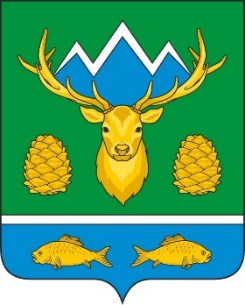 АЛТАЙ РЕСПУБЛИКАМУНИЦИПАЛ ТОЗОЛМОАДМИНИСТРАЦИЯЗЫ«ТУРОЧАК АЙМАК»ПОСТАНОВЛЕНИЕПОСТАНОВЛЕНИЕJOПИСПОЛНИТЕЛЬГлавный специалист отдела экономики и имущественных отношенийИ.О. ФамилияСОГЛАСОВАНОКонсультант (юрист) /Главный специалист (юрист)______________________ И.О. Фамилия«___» ________ 20___ года